Publicado en Barcelona  el 10/12/2018 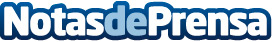 Pacari ratifica su excelencia con 16 galardones en el mundial del chocolateLos International Chocolate Awards son el único certamen mundial independiente de la industria del chocolate fino. En su séptima edición, Pacari, marca ecuatoriana pionera desarrollando chocolate desde el origen, se mantiene entre las favoritas del concursoDatos de contacto:Sandra Camprubí Sender 936318450Nota de prensa publicada en: https://www.notasdeprensa.es/pacari-ratifica-su-excelencia-con-16 Categorias: Internacional Gastronomía http://www.notasdeprensa.es